Unit 7: The Industrial RevolutionLesson 7IntroductionObjective:  ImperialismSOL WHII.9d and eDo Now:  Color code the map below as you see it on the board.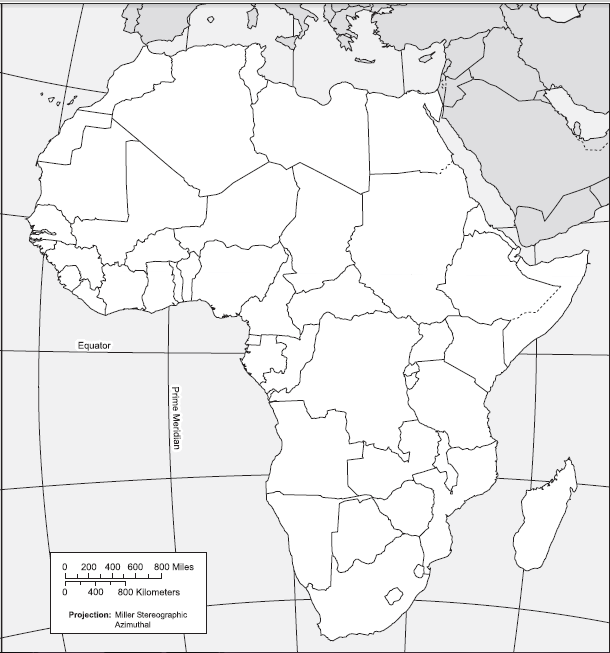 ImperialismDefineWhy did European countries imperialize?FormsColonyProtectorateSphere of InfluenceThe Scramble for AfricaCongress of ViennaThe Suez CanalThe ScrambleBerlin ConferenceConflict Among the European Nations?ConferenceConclusionIndustrial nations in Europe needed natural resources and markets to expand their economies.Nationalism motivated European nations to compete for colonial possessions.European economic, military, and political power forced colonized countries to trade on European terms.These nations competed to control Africa in order to secure their own economies and political success.Key Terms, Concepts, Events, People, and Places:Key Terms, Concepts, Events, People, and Places:Key Terms, Concepts, Events, People, and Places:Key Terms, Concepts, Events, People, and Places:ImperialismColonyProtectorateSphere of InfluenceCongress of Vienna“Balance of Power” DoctrineCape ColonySuez CanalBerlin ConferenceBerlin Conference“Occupation”“Occupation”Questions to Consider:Questions to Consider:Questions to Consider:Questions to Consider:Why did European countries participate in imperialism and a race for colonies?How did Great Britain begin the “Scramble for Africa”?Why was a conference called in Berlin?  What did it set?Why did European countries participate in imperialism and a race for colonies?How did Great Britain begin the “Scramble for Africa”?Why was a conference called in Berlin?  What did it set?Why did European countries participate in imperialism and a race for colonies?How did Great Britain begin the “Scramble for Africa”?Why was a conference called in Berlin?  What did it set?Why did European countries participate in imperialism and a race for colonies?How did Great Britain begin the “Scramble for Africa”?Why was a conference called in Berlin?  What did it set?